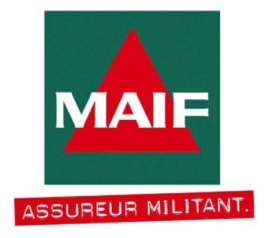 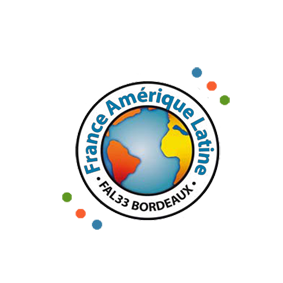 FICHE D’INSCRIPTIONPrix du public et Prix étudiant du documentaire indépendantsoutenu par la MAIF – 11ème éditionFILM Titre original du film :Année de production :Pays de tournage :Pays de production :Durée :Formats de tournage (DV, HDV, etc.) :Formats de projection (DV, HDV, Blu-ray, etc.) :Format de l’image (4/3, 16/9) :Langue des dialogues :Langue des sous-titres :RéalisationRéalisateur, réalisatrice :Nationalité :Date de naissance :Adresse :Téléphone :E-mail :PRODUCTIONProducteur (si différent du réalisateur) :Société de production :Adresse :Téléphone :E-mail :Synopsis :Bio-filmographie du réalisateur ou de la réalisatrice :Diffusions, festivals, prix :------France Amérique Latine 33 et Les Rencontres du Cinéma Latino-américain vous remercie de votre intérêt pour la 35ème édition des Rencontres.